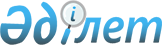 О материальном обеспечении детей-инвалидов, воспитывающихся и обучающихся на дому
					
			Утративший силу
			
			
		
					Постановление Аральского районного акимата Кызылординской области от 13 июня 2012 года N 130. Зарегистрировано Департаментом юстиции Кызылординской области 24 июля 2012 года N 10-3-203. Утратило силу постановлением Аральского районного акимата Кызылординской области от 08 августа 2013 года N 212      Сноска. Утратило силу постановлением Аральского районного акимата Кызылординской области от 08.08.2013 N 212.      Примечание РЦПИ:

      В тексте сохранена авторская орфография и пунктуация.

      На основании кодекса Республики Казахстан от 4 декабря 2008 года "Бюджетный кодекс Республики Казахстан", Закона Республики Казахстан от 23 января 2001 года "О местном государственном управлении и самоуправлении в Республики Казахстан", Стандарта государственной услуги "Оформление документов для материального обеспечения детей-инвалидов, обучающихся и воспитывающихся на дому", утвержденного постановлением Правительства Республики Казахстан от 7 апреля 2011 года N 394, решения Аральского районного маслихата от 23 декабря 2011 года N 248 "О районном бюджете на 2012-2014 годы" (зарегистрировано в государственном реестре  регистрации нормативных правовых актов от 6 января 2012 года в номере 10-3-194) акимат Аральского района ПОСТАНОВЛЯЕТ:



      1. Оказать социальную помощь для материального обеспечения детей-инвалидов, обучающихся и воспитывающихся на дому, в период получения ими образования, в размере пяти месячных расчетных показателей на каждого ребенка ежеквартально.



      2. Определить уполномоченным органом по назначению и выплате социальной помощи государственное учреждение "Аральский районный отдел занятости и социальных программ" (К. Аяпов)



      3. Выплата социальной помощи осуществляется путем перечисления денежных средств на банковский счет потребителя социальной помощи через банки второго уровня или организации, имеющие лицензии на соответствующие виды банковских операций.



      4. Контроль за исполнением настоящего постановления возложить на заместителя акима Аральского района Е. Раймбетова.



      5. Настоящее постановления вводится в действие со дня его первого официального опубликования.      Акима Аральского района                    Н. Мусабаев
					© 2012. РГП на ПХВ «Институт законодательства и правовой информации Республики Казахстан» Министерства юстиции Республики Казахстан
				